Tuesday, October 1stVenue: Bogomoletz Institute of Physiology (4, Bogomoletz St. 01024 Kyiv)Registration is required.Wednesday, October 2stVenue: Bogomoletz Institute of Physiology (4, Bogomoletz St. 01024 Kyiv)Registration is required.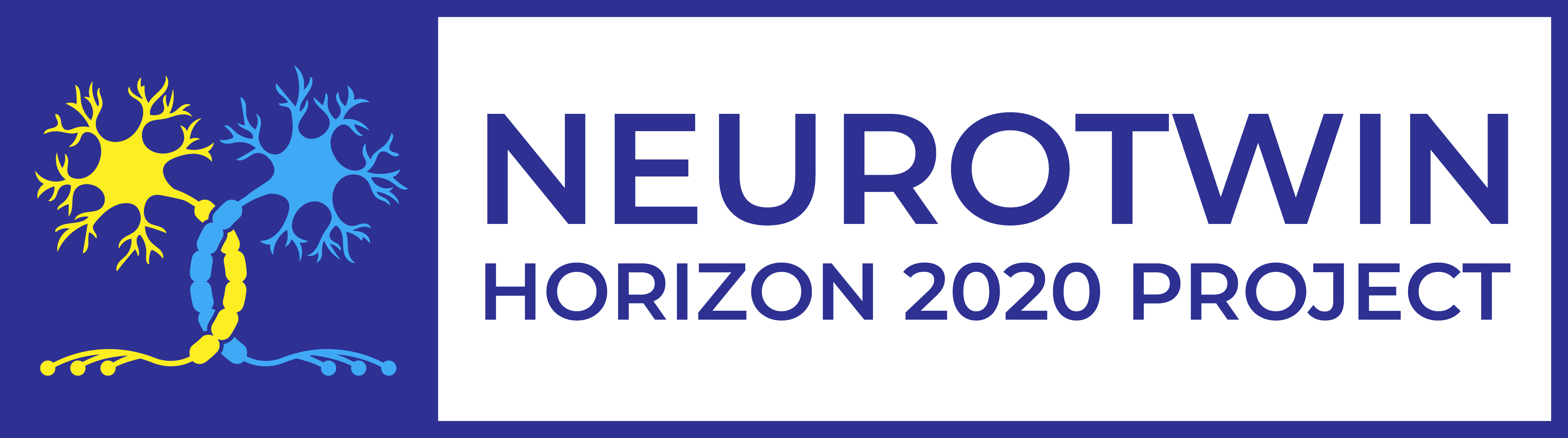 Pan-European twinning to re-establish world-level Neuroscience Centre in KievWorkshop: Proposal WritingWorkshop: Proposal Writing9:30 – 10:00Registration10:00 – 10:10Opening of the Workshop10:00 – 10:10Welcoming words Nana Voitenko (BIPH)10:10 – 10:40What the “Grant” means and how to deal with itNana Voitenko, Professor, Bogomoletz Institute of Physiology, Ukraine10:40 – 11:10Grant application writing: first principlesDmitri Rusakov, Professor of Neuroscience and Wellcome Trust Principal Fellow, UCL Queen Square Institute of Neurology, University College London, UK11:10 – 12:00H2020 Project DesignH2020 - StructureDevelopment of a Project idea – Project outlineHow to find an appropriate H2020 call for your project idea? Writing a project outline and an institutional profile (incl. CVs (short CVs and EUROPASS CVs)Setting up the project consortium (How to find appropriate partners (incl. partner search tools)) Identification & setting up the project objectives and resultsConceptGorazd A. Weiss, Senior Expert on Proposal Development, Centre for Social Innovation (ZCI), Austria12:00– 12:20Coffee break12:20 – 13:30Working in Groups: Development of project outline (4 groups/4 pre-identified calls)Identification of Calls/ Setting the objectives/list of propose project activitiesGorazd A. Weiss, (ZCI)13:30 – 14:00Standing Working Lunch14:00 – 15:00H2020 application form - structure of the proposal (incl. examples)Project impactSetting up the project content (incl. work packages (e.g. tasks, sub-tasks activities)How to maximise impact: Dissemination and ExploitationProject Budget15:00 – 15:40Working in Groups: Development of Project outline (4 groups/4 pre-identified calls)Identification of impacts, dissemination and exploitation activitiesGorazd A. Weiss, (ZCI)15:40 – 16:00Presentation to whole class of each elaborated project outlines. Q&AGorazd A. Weiss, (ZCI)16:00 – 16:20Coffee breakWorkshop: Scientific WritingWorkshop: Scientific Writing16:20 – 16:30Opening of the Workshop16:20 – 16:30Welcoming words by Nana Voitenko, Professor, Bogomoletz Institute of Physiology, Ukraine16:30 – 17:00Manuscript design: non-trivial challenges in common issuesGeorgy Bakalkin, Senior professor at the Department of Pharmaceutical Biosciences, Uppsala University, Sweden17:00 – 17:30What should be avoided when writing manuscriptsBoris Safronov, Professor, Head of the Neuronal Networks Research Group, Institute of Cellular and Molecular Biology, Portugal17:30 – 18:00Web of Science Group resources for analyzing scientific data and manuscript preparation Iryna Tykhonkova, PhD, Clarivate Analytics, Ukraine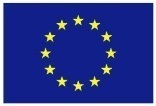 This project has received funding from the European Union’s H2020 Programme for Coordination and support action under grant agreement no 857562.Pan-European twinning to re-establish world-level Neuroscience Centre in KievWorkshop: Knowledge TransferWorkshop: Knowledge Transfer9:30 – 10:00Registration10:00 – 10:10Opening of the Workshop10:00 – 10:10Welcoming words by Pavel Belan, Bogomoletz Institute of Physiology, Ukraine10:10 – 10:55Neuroepigenetics: time for a gold rushGeorgy Bakalkin and Olga Kononenko, Uppsala University, Sweden10:55 – 11:40Disentangling calcium-driven astrocyte physiology.Dmitri Rusakov, University College London, UK11:40– 12:00Coffee break12:00 – 12:45Study of nociceptive processing in the isolated spinal cord and brainstemBoris Safronov, Institute of Cellular and Molecular Biology, Portugal12:45 – 13:30Distinct mechanisms of signal processing by projection neurons in spinal cordPavel Belan, Bogomoletz Institute of Physiology, Ukraine13:30 – 14:30Standing Working Lunch14:30 – 15:15Interaction between the spinal cord and the brainstem in the development of chronic pain: modulation by ascending-descending neuronal loop.S.G. Khasabov, School of Dentistry, University of Minnesota, USA.15:15 – 16:00The role of lamina X neurons in nociceptionVolodymyr Krotov, Bogomoletz Institute of Physiology, Ukraine16:00 – 16:15Coffee break16:15 – 17:00Monitoring intracellular nanomolar calcium using fluorescence lifetime imagingKaiyu Zheng, University College London, UK17:00 – 18:00Lab TourThis project has received funding from the European Union’s H2020 Programme for Coordination and support action under grant agreement no 857562.